แบบแสดงความคิดเห็นต่อ
ร่าง ระเบียบกระทรวงการอุดมศึกษา วิทยาศาสตร์ วิจัยและนวัตกรรม 
เรื่อง เกณฑ์มาตรฐานหลักสูตรระดับบัณฑิตศึกษา  พ.ศ. ....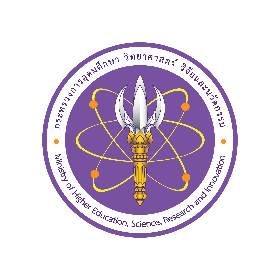 	ตามที่คณะกรรมการมาตรฐานการอุดมศึกษา (กมอ.) ได้ให้ความเห็นชอบร่างกฎกระทรวงมาตรฐานหลักสูตรระดับอุดมศึกษา พ.ศ. .... และคณะรัฐมนตรีในการประชุมเมื่อวันที่ 20 กรกฎาคม 2564 มีมติอนุมัติหลักการร่างกฎกระทรวงดังกล่าวแล้ว ซึ่งขณะนี้อยู่ระหว่างการดำเนินการพิจารณาของสำนักงานคณะกรรมการกฤษฎีกา นั้น              กมอ. จึงได้กำหนดให้จัดทำร่างระเบียบ อว. เรื่อง เกณฑ์มาตรฐานหลักสูตรระดับบัณฑิตศึกษา พ.ศ.... เพื่อแสดงรายละเอียดเกี่ยวกับมาตรฐานหลักสูตรระดับบัณฑิตให้สอดคล้องกับร่างกฎกระทรวงมาตรฐานหลักสูตรระดับอุดมศึกษา พ.ศ. .... ดังกล่าว	               ในการนี้ เพื่อให้สอดคล้องกับเจตนารมณ์ของพระราชบัญญัติการอุดมศึกษา พ.ศ. 2562 และพระราชบัญญัติระเบียบบริหารราชการกระทรวงการอุดมศึกษา วิทยาศาสตร์ วิจัยและนวัตกรรม พ.ศ. 2562 สำนักงานปลัดกระทรวงการอุดมศึกษา วิทยาศาสตร์ วิจัยและนวัตกรรมจึงขอความอนุเคราะห์ผู้ที่มีส่วนได้เสียร่วมแสดงความคิดเห็นต่อร่างระเบียบ อว. เรื่อง เกณฑ์มาตรฐานหลักสูตรระดับบัณฑิตศึกษา พ.ศ.... เพื่อเป็นข้อมูลประกอบการพิจารณาปรับปรุงร่างระเบียบดังกล่าวต่อไปข้อมูลเกี่ยวกับผู้ให้ความคิดเห็น
คำนำหน้า:   นาย   นาง  นางสาว  ศาสตราจารย์  รองศาสตราจารย์       ผู้ช่วยศาสตราจารย์ 	   อาจารย์        อื่นๆ ..........................
ชื่อ-สกุล: ................................................................................................................................................ตำแหน่ง/สถานะผู้ตอบแบบสอบถาม : 
             คณะกรรมการ/ คณะอนุกรรมการภายใต้กระทรวง อว.    ผู้บริหารกระทรวง อว.                นายกสภาสถาบันอุดมศึกษา    กรรมการสภาสถาบันอุดมศึกษา               อธิการบดีสถาบันอุดมศึกษา    รองอธิการบดีสถาบันอุดมศึกษา             คณาจารย์และบุคลากร   	       สภาวิชาชีพฯ             หน่วยงานผู้ใช้บัณฑิต   	       นิสิต นักศึกษา             อื่น ๆ (โปรดระบุ) ....................................................................................................................	ชื่อสถาบันอุดมศึกษา/ หน่วยงาน : ........................................................................................................	หมายเลขโทรศัพท์ : ....................................... E-mail : .......................................................................ประเภทสถาบันอุดมศึกษา (โปรดระบุหากท่านสังกัดสถาบันอุดมศึกษา)             สถาบันอุดมศึกษาของรัฐในสังกัด อว.    มหาวิทยาลัยราชภัฏ             มหาวิทยาลัยเทคโนโลยีราชมงคล         สถาบันอุดมศึกษาเอกชน             สถาบันอุดมศึกษานอกสังกัด อว.	    ท่านคาดว่าสถาบันอุดมศึกษาของท่านจะอยู่ในกลุ่มสถาบันอุดมศึกษาใด ตามกฎกระทรวงการจัดกลุ่มสถาบันอุดมศึกษา พ.ศ. 2564 (โปรดระบุหากท่านสังกัดสถาบันอุดมศึกษา) (เลือกได้ 1 ข้อ) (http://www.ratchakitcha.soc.go.th/DATA/PDF/2564/A/021/T_0001.PDF) 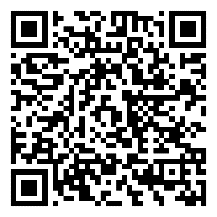  (1) กลุ่มพัฒนาการวิจัยระดับแนวหน้าของโลก 
 (2) กลุ่มพัฒนาเทคโนโลยีและส่งเสริมการสร้างนวัตกรรม  (3) กลุ่มพัฒนาชุมชนท้องถิ่นหรือชุมชนอื่น  (4) กลุ่มพัฒนาปัญญาและคุณธรรมด้วยหลักศาสนา  
 (5) กลุ่มผลิตและพัฒนาบุคลากรวิชาชีพและสาขาจำเพาะ   (6) กลุ่มอื่นตามที่รัฐมนตรีประกาศกำหนด (7) สถาบันไม่สังกัดกลุ่มใดตามข้อ 1-6 (8) สถาบันยังไม่พิจารณาเลือกสังกัดกลุ่มประเด็นและข้อเสนอแนะต่อร่างระเบียบกระทรวงการอุดมศึกษา วิทยาศาสตร์ วิจัยและนวัตกรรม เรื่อง เกณฑ์มาตรฐานหลักสูตรระดับบัณฑิตศึกษา  พ.ศ. ....1. จํานวนและคุณวุฒิของอาจารย์	1.1 ประกาศนียบัตรบัณฑิต	(1) อาจารย์ประจําหลักสูตร	มีคุณวุฒิขั้นต่ำปริญญาโทหรือเทียบเท่าและมีผลงานทางวิชาการที่ไม่ใช่ส่วนหนึ่งของการศึกษาเพื่อรับปริญญา และเป็นผลงานทางวิชาการที่ได้รับการเผยแพร่ ตามหลักเกณฑ์ที่กําหนดในการพิจารณาแต่งตั้งให้บุคคลดํารงตําแหน่งทางวิชาการอย่างน้อย ๓ รายการ ในรอบ ๕ ปีย้อนหลัง โดยอย่างน้อย ๑ รายการต้องเป็นผลงานวิจัย	สําหรับหลักสูตรประกาศนียบัตรบัณฑิตทางวิชาชีพ อาจารย์ประจําหลักสูตรต้องมีคุณสมบัติเป็นไปตามมาตรฐานวิชาชีพนั้น ๆ เห็นด้วย	 ไม่เห็นด้วย 	 ข้อเสนอแนะ ............................................................................................................................	(2) อาจารย์ผู้รับผิดชอบหลักสูตร	จํานวนอย่างน้อย 3 คน มีคุณวุฒิปริญญาเอกหรือเทียบเท่า หรือขั้นต่ำปริญญาโทหรือเทียบเท่าที่มีตําแหน่งรองศาสตราจารย์ และมีผลงานทางวิชาการที่ไม่ใช่ส่วนหนึ่งของการศึกษาเพื่อรับปริญญา และเป็นผลงานทางวิชาการที่ได้รับการเผยแพร่ตามหลักเกณฑ์ ที่กําหนดในการพิจารณาแต่งตั้งให้บุคคลดํารงตําแหน่งทางวิชาการอย่างน้อย ๓ รายการในรอบ ๕ ปีย้อนหลังโดยอย่างน้อย ๑ รายการต้องเป็นผลงานวิจัย	กรณีที่มีความจําเป็นอย่างยิ่งสําหรับสาขาวิชาที่ไม่สามารถสรรหาอาจารย์ผู้รับผิดชอบหลักสูตรครบตามจํานวน หรือมีจํานวนนักศึกษาน้อยกว่า ๑๐ คน ทางสถาบันอุดมศึกษา ต้องเสนอจํานวนและคุณวุฒิของอาจารย์ผู้รับผิดชอบหลักสูตรที่มีนั้นให้คณะกรรมการมาตรฐานการอุดมศึกษา พิจารณาเป็นรายกรณี เห็นด้วย	 ไม่เห็นด้วย 	 ข้อเสนอแนะ ............................................................................................................................(3) อาจารย์ผู้สอน	ต้องเป็นอาจารย์ประจําหรืออาจารย์พิเศษ ที่มีคุณวุฒิขั้นต่ำปริญญาโทหรือเทียบเท่า ในสาขาวิชานั้นหรือสาขาวิชาที่สัมพันธ์กัน หรือในสาขาวิชาของรายวิชาที่สอนและต้องมีประสบการณ์ด้านการสอนและมีผลงานทางวิชาการที่ไม่ใช่ส่วนหนึ่งของการศึกษาเพื่อรับปริญญาและเป็นผลงานทางวิชาการที่ได้รับการเผยแพร่ตามหลักเกณฑ์ที่กําหนดในการพิจารณาแต่งตั้งให้บุคคลดํารงตําแหน่งทางวิชาการอย่างน้อย ๑ รายการ ในรอบ ๕ ปีย้อนหลัง	กรณีอาจารย์พิเศษที่ไม่มีคุณวุฒิและผลงานวิชาการตามที่กําหนดข้างต้น ต้องเป็นผู้ทรงคุณวุฒิที่มีความรู้ความเชี่ยวชาญและประสบการณ์สูงเป็นที่ยอมรับ ซึ่งตรงหรือสัมพันธ์กับวิชาที่สอน โดยผ่านความเห็นชอบจากสภาสถาบันอุดมศึกษาแห่งนั้น ทั้งนี้หากรายวิชาใดมีความจำเป็นต้องใช้อาจารย์พิเศษ ต้องมีอาจารย์ประจำร่วมรับผิดชอบกระบวนการเรียนการสอนและพัฒนานักศึกษา ตลอดระยะเวลาของการจัดการเรียนการสอนรายวิชานั้นๆ ด้วย เห็นด้วย	 ไม่เห็นด้วย 	 ข้อเสนอแนะ ............................................................................................................................	1.2 ประกาศนียบัตรบัณฑิตขั้นสูง	(1) อาจารย์ประจําหลักสูตร	มีคุณวุฒิปริญญาเอกหรือเทียบเท่า หรือขั้นต่ำปริญญาโทหรือเทียบเท่าที่มีตําแหน่งรองศาสตราจารย์และมีผลงานทางวิชาการที่ไม่ใช่ส่วนหนึ่งของการศึกษาเพื่อรับปริญญา และเป็นผลงานทางวิชาการที่ได้รับการเผยแพร่ตามหลักเกณฑ์ที่กําหนดในการพิจารณาแต่งตั้งให้บุคคลดํารงตําแหน่งทางวิชาการอย่างน้อย ๓ รายการ ในรอบ ๕ ปีย้อนหลัง โดยอย่างน้อย ๑ รายการต้องเป็นผลงานวิจัย	สําหรับหลักสูตรประกาศนียบัตรบัณฑิตชั้นสูงทางวิชาชีพ อาจารย์ประจําหลักสูตรต้องมีคุณสมบัติเป็นไปตามมาตรฐานวิชาชีพนั้น ๆ เห็นด้วย	 ไม่เห็นด้วย	 ข้อเสนอแนะ ............................................................................................................................	(2) อาจารย์ผู้รับผิดชอบหลักสูตร	อาจารย์ผู้รับผิดชอบหลักสูตร จํานวนอย่างน้อย 3 คน มีคุณวุฒิปริญญาเอกหรือเทียบเท่า หรือขั้นต่ำปริญญาโทหรือเทียบเท่าที่มีตําแหน่งศาสตราจารย์ และมีผลงานทางวิชาการที่ไม่ใช่ส่วนหนึ่งของการศึกษาเพื่อรับปริญญา และเป็นผลงานทางวิชาการที่ได้รับการเผยแพร่ตามหลักเกณฑ์ที่กําหนดในการพิจารณาแต่งตั้งให้บุคคลดํารงตําแหน่งทางวิชาการอย่างน้อย ๓ รายการในรอบ ๕ ปีย้อนหลัง โดยอย่างน้อย ๑ รายการต้องเป็นผลงานวิจัย  	กรณีที่มีความจําเป็นอย่างยิ่งสําหรับสาขาวิชาที่ไม่สามารถสรรหาอาจารย์ผู้รับผิดชอบหลักสูตรครบตามจํานวนหรือมีจํานวนนักศึกษาน้อยกว่า ๑๐ คน ทางสถาบันอุดมศึกษา ต้องเสนอจํานวนและคุณวุฒิของอาจารย์ผู้รับผิดชอบหลักสูตรที่มีนั้นให้คณะกรรมการมาตรฐานการอุดมศึกษาพิจารณาเป็นรายกรณี เห็นด้วย	 ไม่เห็นด้วย 	 ข้อเสนอแนะ ............................................................................................................................	(3) อาจารย์ผู้สอน	อาจารย์ผู้สอน ต้องเป็นอาจารย์ประจําหรืออาจารย์พิเศษ ที่มีคุณวุฒิปริญญาเอกหรือเทียบเท่า หรือขั้นต่ำปริญญาโทหรือเทียบเท่าที่มีตําแหน่งรองศาสตราจารย์ในสาขาวิชานั้น หรือสาขาวิชาที่สัมพันธ์กัน หรือในสาขาวิชาของรายวิชาที่สอน และต้องมีประสบการณ์ด้านการสอนและมีผลงานทางวิชาการ ที่ไม่ใช่ส่วนหนึ่งของการศึกษาเพื่อรับปริญญา และเป็นผลงานทางวิชาการที่ได้รับการเผยแพร่ตามหลักเกณฑ์ ที่กําหนดในการพิจารณาแต่งตั้งให้บุคคลดํารงตําแหน่งทางวิชาการอย่างน้อย ๑ รายการ ในรอบ ๕ ปีย้อนหลัง	กรณีอาจารย์พิเศษที่ไม่มีคุณวุฒิและผลงานวิชาการตามที่กําหนดข้างต้น ต้องเป็นผู้ทรงคุณวุฒิที่มีความรู้ความเชี่ยวชาญและประสบการณ์สูงเป็นที่ยอมรับ ซึ่งตรงหรือสัมพันธ์กับวิชาที่สอน โดยผ่านความเห็นชอบจากสภาสถาบันอุดมศึกษาแห่งนั้น ทั้งนี้หากรายวิชาใดมีความจำเป็นต้องใช้อาจารย์พิเศษ ต้องมีอาจารย์ประจำร่วมรับผิดชอบกระบวนการเรียนการสอนและพัฒนานักศึกษา ตลอดระยะเวลาของการจัดการเรียนการสอนรายวิชานั้นๆ ด้วย เห็นด้วย	 ไม่เห็นด้วย	 ข้อเสนอแนะ ............................................................................................................................1.3 ปริญญาโท(1) อาจารย์ประจำหลักสูตร เห็นด้วย	 ไม่เห็นด้วย 	 ข้อเสนอแนะ ............................................................................................................................(2) อาจารย์ผู้รับผิดชอบหลักสูตร เห็นด้วย	 ไม่เห็นด้วย 	 ข้อเสนอแนะ ............................................................................................................................(3) อาจารย์ที่ปรึกษาวิทยานิพนธ์    (3.1) อาจารย์ที่ปรึกษาวิทยานิพนธ์หลัก	 เห็นด้วย	 ไม่เห็นด้วย 	 ข้อเสนอแนะ ...............................................................................................................    (3.2) อาจารย์ที่ปรึกษาวิทยานิพนธ์ร่วม	อาจารย์ที่ปรึกษาวิทยานิพนธ์ร่วมที่เป็นอาจารย์ประจําหลักสูตรหรืออาจารย์ประจำหรือนักวิจัยประจำ ต้องมีคุณวุฒิและผลงานทางวิชาการเช่นเดียวกับอาจารย์ที่ปรึกษาวิทยานิพนธ์หลัก	สําหรับอาจารย์ที่ปรึกษาวิทยานิพนธ์ร่วมที่เป็นผู้ทรงคุณวุฒิภายนอกต้องมีคุณวุฒิปริญญาเอกหรือเทียบเท่า และมีผลงานทางวิชาการที่ได้รับการตีพิมพ์เผยแพร่ในวารสารที่มีชื่ออยู่ในฐานข้อมูลที่เป็น
ที่ยอมรับ ซึ่งตรงหรือสัมพันธ์กับหัวข้อวิทยานิพนธ์หรือการค้นคว้าอิสระไม่น้อยกว่า 5 เรื่อง	กรณีผู้ทรงคุณวุฒิภายนอกที่ไม่มีคุณวุฒิและผลงานทางวิชาการตามที่กําหนดข้างต้น ผู้ทรงคุณวุฒิภายนอกจะต้องเป็นผู้มีความรู้ความเชี่ยวชาญและประสบการณ์สูงเป็นที่ยอมรับ ซึ่งตรงหรือสัมพันธ์กับหัวข้อวิทยานิพนธ์หรือการค้นคว้าอิสระ โดยผ่านความเห็นชอบจากสภาสถาบันอุดมศึกษา
แห่งนั้น	 เห็นด้วย	 ไม่เห็นด้วย 	 ข้อเสนอแนะ ...............................................................................................................    (3.3) อาจารย์ผู้สอบวิทยานิพนธ์	ต้องประกอบด้วยอาจารย์ประจําหลักสูตรและผู้ทรงคุณวุฒิภายนอกสถาบัน  โดยอาจมีอาจารย์ประจำหรือนักวิจัยประจำร่วมเป็นผู้สอบด้วย รวมไม่น้อยกว่า ๓ คน ทั้งนี้ ประธานกรรมการสอบต้องไม่เป็นอาจารย์ที่ปรึกษาวิทยานิพนธ์หลักหรืออาจารย์ที่ปรึกษาวิทยานิพนธ์ร่วม  โดยอาจารย์ผู้สอบวิทยานิพนธ์ ต้องมีคุณวุฒิ คุณสมบัติ และผลงานทางวิชาการ ดังนี้		๑) กรณีอาจารย์ประจําหลักสูตรหรืออาจารย์ประจำหรือนักวิจัยประจำ ต้องมีคุณวุฒิปริญญาเอกหรือเทียบเท่าหรือขั้นต่ำปริญญาโทหรือเทียบเท่าที่มีตําแหน่งรองศาสตราจารย์ และมีผลงานทางวิชาการที่ไม่ใช่ส่วนหนึ่งของการศึกษาเพื่อรับปริญญา และเป็นผลงานทางวิชาการที่ได้รับการเผยแพร่ตามหลักเกณฑ์ที่กําหนดในการพิจารณาแต่งตั้งให้บุคคลดํารงตําแหน่งทางวิชาการอย่างน้อย ๓ รายการในรอบ ๕ ปีย้อนหลัง โดยอย่างน้อย ๑ รายการต้องเป็นผลงานวิจัย		๒) กรณีผู้ทรงคุณวุฒิภายนอก ต้องมีคุณวุฒิปริญญาเอกหรือเทียบเท่าและมีผลงานทางวิชาการที่ได้รับการตีพิมพ์เผยแพร่ในวารสารที่มีชื่ออยู่ในฐานข้อมูลที่เป็นที่ยอมรับ ซึ่งตรงหรือสัมพันธ์กับหัวข้อวิทยานิพนธ์หรือการค้นคว้าอิสระ ไม่น้อยกว่า 5 เรื่อง	กรณีผู้ทรงคุณวุฒิภายนอกที่ไม่มีคุณวุฒิและผลงานทางวิชาการตามที่กําหนดข้างต้น ผู้ทรงคุณวุฒิภายนอกจะต้องเป็นผู้มีความรู้ความเชี่ยวชาญและประสบการณ์สูงเป็นที่ยอมรับซึ่งตรงหรือสัมพันธ์กับหัวข้อวิทยานิพนธ์ หรือการค้นคว้าอิสระ  โดยผ่านความเห็นชอบจากสภาสถาบันอุดมศึกษาแห่งนั้น	 เห็นด้วย	 ไม่เห็นด้วย 	 ข้อเสนอแนะ ...............................................................................................................(3.4) อาจารย์ผู้สอน	 เห็นด้วย	 ไม่เห็นด้วย 	 ข้อเสนอแนะ ...............................................................................................................1.4 ปริญญาเอก(1) อาจารย์ประจำหลักสูตร เห็นด้วย	 ไม่เห็นด้วย 	 ข้อเสนอแนะ ............................................................................................................................(2) อาจารย์ผู้รับผิดชอบหลักสูตร เห็นด้วย	 ไม่เห็นด้วย 	 ข้อเสนอแนะ ............................................................................................................................(3) อาจารย์ที่ปรึกษาวิทยานิพนธ์    (3.1) อาจารย์ที่ปรึกษาวิทยานิพนธ์หลัก	 เห็นด้วย	 ไม่เห็นด้วย 	 ข้อเสนอแนะ ...............................................................................................................(3.2) อาจารย์ที่ปรึกษาวิทยานิพนธ์ร่วม	อาจารย์ประจําหลักสูตรหรืออาจารย์ประจำหรือนักวิจัยประจำหรือผู้ทรงคุณวุฒิภายนอก ร่วมเป็นที่ปรึกษาวิทยานิพนธ์อย่างน้อย 1 คน  โดยอาจารย์ประจำหลักสูตรหรืออาจารย์ประจำหรือนักวิจัยประจำต้องมีคุณวุฒิและผลงานทางวิชาการเช่นเดียวกับอาจารย์ที่ปรึกษาวิทยานิพนธ์หลัก	สําหรับอาจารย์ที่ปรึกษาวิทยานิพนธ์ร่วมที่เป็นผู้ทรงคุณวุฒิภายนอกต้องมีคุณวุฒิปริญญาเอกหรือเทียบเท่า และมีผลงานทางวิชาการที่ได้รับการตีพิมพ์เผยแพร่ในวารสารที่มีชื่ออยู่ในฐานข้อมูลที่เป็นที่ยอมรับ ซึ่งตรงหรือสัมพันธ์กับหัวข้อวิทยานิพนธ์ไม่น้อยกว่า 10 เรื่อง	กรณีผู้ทรงคุณวุฒิภายนอกที่ไม่มีคุณวุฒิและผลงานทางวิชาการตามที่กําหนดข้างต้น ผู้ทรงคุณวุฒิภายนอกจะต้องเป็นผู้มีความรู้ความเชี่ยวชาญและประสบการณ์สูงมากเป็นที่ยอมรับ ซึ่งตรงหรือสัมพันธ์กับหัวข้อวิทยานิพนธ์  โดยผ่านความเห็นชอบจากสภาสถาบันอุดมศึกษาแห่งนั้น	 เห็นด้วย	 ไม่เห็นด้วย 	 ข้อเสนอแนะ ...............................................................................................................    (3.3) อาจารย์ผู้สอบวิทยานิพนธ์	ต้องประกอบด้วยอาจารย์ประจําหลักสูตรโดยอาจมีอาจารย์ประจำหรือนักวิจัยประจำร่วมเป็นผู้สอบด้วย และผู้ทรงคุณวุฒิภายนอกสถาบันไม่น้อยกว่า ๒ คน รวมทั้งหมดแล้วไม่น้อยกว่า ๕ คน  ทั้งนี้ประธานกรรมการสอบต้องเป็นผู้ทรงคุณวุฒิภายนอก โดยอาจารย์ผู้สอบวิทยานิพนธ์ต้องมีคุณวุฒิ คุณสมบัติ และผลงานทางวิชาการ ดังนี้		๑) กรณีอาจารย์ประจําหลักสูตรหรืออาจารย์ประจำหรือนักวิจัยประจำ ต้องมีคุณวุฒิปริญญาเอกหรือเทียบเท่าหรือขั้นต่ำปริญญาโทหรือเทียบเท่าที่มีตําแหน่งรองศาสตราจารย์ และมีผลงานทางวิชาการประเภทงานวิจัยที่ไม่ใช่ส่วนหนึ่งของการศึกษาเพื่อรับปริญญา และเป็นผลงานทางวิชาการที่ได้รับการเผยแพร่ตามหลักเกณฑ์ที่กําหนดในการพิจารณาแต่งตั้งให้บุคคลดํารงตําแหน่งทางวิชาการอย่างน้อย ๓ รายการ ในรอบ ๕ ปีย้อนหลัง		๒) กรณีผู้ทรงคุณวุฒิภายนอก ต้องมีคุณวุฒิปริญญาเอกหรือเทียบเท่าและมีผลงานทางวิชาการที่ได้รับการตีพิมพ์เผยแพร่ในวารสารที่มีชื่ออยู่ในฐานข้อมูลที่เป็นที่ยอมรับ ซึ่งตรงหรือสัมพันธ์กับหัวข้อวิทยานิพนธ์ ไม่น้อยกว่า 10 เรื่อง	กรณีผู้ทรงคุณวุฒิภายนอกที่ไม่มีคุณวุฒิและผลงานทางวิชาการตามที่กําหนดข้างต้น ผู้ทรงคุณวุฒภายนอกจะต้องเป็นผู้มีความรู้ความเชี่ยวชาญและประสบการณ์สูงมากเป็นที่ยอมรับ ซึ่งตรงหรือสัมพันธ์กับหัวข้อวิทยานิพนธ์ โดยผ่านความเห็นชอบจากสภาสถาบันอุดมศึกษาแห่งนั้น	  เห็นด้วย	 ไม่เห็นด้วย 	 ข้อเสนอแนะ ...............................................................................................................(3.4) อาจารย์ผู้สอน	 เห็นด้วย	 ไม่เห็นด้วย 	 ข้อเสนอแนะ ...............................................................................................................2. ภาระงานที่ปรึกษาวิทยานิพนธ์2.1 อาจารย์ประจําหลักสูตร ๑ คน ให้เป็นอาจารย์ที่ปรึกษาวิทยานิพนธ์หลักของนักศึกษาปริญญาโทและปริญญาเอกตามหลักเกณฑ์ ดังนี้	กรณีอาจารย์ประจําหลักสูตรมีคุณวุฒิปริญญาเอกหรือเทียบเท่า และมีผลงานทางวิชาการตามเกณฑ์ ให้เป็นอาจารย์ที่ปรึกษาวิทยานิพนธ์ของนักศึกษาระดับปริญญาโทและเอกรวมได้ไม่เกิน ๕ คน ต่อภาคการศึกษา	กรณีอาจารย์ประจําหลักสูตรมีคุณวุฒิปริญญาเอกหรือเทียบเท่า และดํารงตําแหน่งระดับผู้ช่วยศาสตราจารย์ขึ้นไป หรือมีคุณวุฒิปริญญาโทหรือเทียบเท่าที่มีตําแหน่งรองศาสตราจารย์ขึ้นไปและมีผลงานทางวิชาการตามเกณฑ์ ให้เป็นอาจารย์ที่ปรึกษาวิทยานิพนธ์ของนักศึกษาระดับปริญญาโทและเอกรวมได้ไม่เกิน ๑๐ คนต่อภาคการศึกษา	กรณีอาจารย์ประจําหลักสูตรมีคุณวุฒิปริญญาเอกหรือเทียบเท่า และดํารงตําแหน่งศาสตราจารย์และมีความจําเป็นต้องดูแลนักศึกษาเกินกว่าจํานวนที่กําหนดให้เสนอต่อสภาสถาบันพิจารณาแต่ทั้งนี้ต้องไม่เกิน ๑๕ คนต่อภาคการศึกษา หากมีความจําเป็นต้องดูแลนักศึกษามากกว่า ๑๕ คน ให้ขอความเห็นชอบจากคณะกรรมการมาตรฐานการอุดมศึกษาเป็นรายกรณี	2.2 อาจารย์ประจําหลักสูตร ๑ คน ให้เป็นอาจารย์ที่ปรึกษาการค้นคว้าอิสระของนักศึกษาปริญญาโทได้ไม่เกิน ๑๕ คน	หากเป็นอาจารย์ที่ปรึกษาทั้งวิทยานิพนธ์และการค้นคว้าอิสระ ให้คิดสัดส่วนจํานวนนักศึกษาที่ทําวิทยานิพนธ์ ๑ คน เทียบได้กับจํานวนนักศึกษาที่ค้นคว้าอิสระ ๓ คน  แต่ทั้งนี้รวมแล้วต้องไม่เกิน ๑๕ คนต่อภาคการศึกษา	2.3 อาจารย์ผู้รับผิดชอบหลักสูตร ต้องทําหน้าที่อาจารย์ที่ปรึกษาวิทยานิพนธ์และ/หรืออาจารย์ผู้สอบวิทยานิพนธ์ และ/หรืออาจารย์ผู้สอนในหลักสูตรนั้นด้วย เห็นด้วย	 ไม่เห็นด้วย 	 ข้อเสนอแนะ ............................................................................................................................3. คุณสมบัติของผู้เข้าศึกษา เห็นด้วย	 ไม่เห็นด้วย 	 ข้อเสนอแนะ ............................................................................................................................4. จำนวนหน่วยกิตในการลงทะเบียนเรียนและระยะเวลาการศึกษาในแต่ละหลักสูตรและระดับการศึกษา เห็นด้วย	 ไม่เห็นด้วย 	 ข้อเสนอแนะ ............................................................................................................................5. เกณฑ์การสำเร็จการศึกษา	5.1 ประกาศนียบัตรบัณฑิตและประกาศนียบัตรบัณฑิตชั้นสูง 	 เห็นด้วย	 ไม่เห็นด้วย 	 ข้อเสนอแนะ ...............................................................................................................	5.2 ปริญญาโท	 เห็นด้วย	 ไม่เห็นด้วย 	 ข้อเสนอแนะ ...............................................................................................................	5.3 ปริญญาเอก		5.3.1	แผน ๑ สอบผ่านการสอบวัดคุณสมบัติ (Qualifying Examination) 
เพื่อเป็นผู้มีสิทธิขอทําวิทยานิพนธ์ เสนอวิทยานิพนธ์ และสอบผ่านการสอบปากเปล่าขั้นสุดท้าย  
โดยคณะกรรมการที่สถาบันอุดมศึกษาแต่งตั้งตามข้อ ๑1.๔.๔ ซึ่งจะต้องประกอบด้วยผู้ทรงคุณวุฒิจากภายใน และภายนอกสถาบันและต้องเป็นระบบเปิดให้ผู้สนใจเข้ารับฟังได้ เกณฑ์การวัดผลสัมฤทธิ์ในการสอบประกอบด้วย องค์ความรู้ใหม่  ซึ่งพิจารณาจากข้อความแห่งการริเริ่ม (Statement(s) of Originality) และความรู้ความเข้าใจในวิทยานิพนธ์ของนักศึกษา ซึ่งเป็นผลลัพธ์การเรียนรู้ที่กำหนดไว้ในหลักสูตร			ทั้งนี้ผลงานวิทยานิพนธ์หรือส่วนหนึ่งของวิทยานิพนธ์ต้องได้รับ
การเผยแพร่หรืออย่างน้อยได้รับการยอมรับให้ตีพิมพ์ในวารสารระดับนานาชาติที่มีคุณภาพตามประกาศคณะกรรมการมาตรฐานการอุดมศึกษา เรื่อง หลักเกณฑ์การพิจารณาวารสารทางวิชาการสำหรับการเผยแพร่ผลงานทางวิชาการ อย่างน้อย ๒ เรื่อง			หรือผลงานวิทยานิพนธ์หรือส่วนหนึ่งของวิทยานิพนธ์ต้องได้รับการเผยแพร่ หรืออย่างน้อยได้รับการยอมรับให้เผยแพร่ในวารสารระดับนานาชาติที่มีคุณภาพตามประกาศคณะกรรมการมาตรฐานการอุดมศึกษา เรื่อง หลักเกณฑ์การพิจารณาวารสารทางวิชาการสำหรับการเผยแพร่ผลงานทางวิชาการ  อย่างน้อย ๑ เรื่อง รวมกับผลงานที่เป็นนวัตกรรมหรืองานสร้างสรรค์ที่สามารถนำไปใช้ประโยชน์ในเชิงพาณิชย์ เชิงสังคมหรือเศรษฐกิจ หรือผลงานที่ได้รับสิทธิบัตร อีกอย่างน้อย ๑ รายการ 	         สำหรับกรณีผลงานนวัตกรรมหรือผลงานสร้างสรรค์ วิทยานิพนธ์ต้องได้รับการประเมินจากคณะกรรมการผู้ทรงคุณวุฒิภายนอกในสาขาเดียวกันหรือเกี่ยวข้อง อย่างน้อย ๓ คนที่เป็นผู้มีความรู้ ความเชี่ยวชาญและประสบการณ์สูงเป็นที่ยอมรับ และได้รับความเห็นชอบจากสภาสถาบัน 		  กรณีนักศึกษาปริญญาเอกกลุ่มสาขาวิชาสังคมศาสตร์และมนุษยศาสตร์ อาจเผยแพร่ในวารสารระดับชาติที่มีคุณภาพตามประกาศคณะกรรมการมาตรฐานการอุดมศึกษา เรื่อง หลักเกณฑ์การพิจารณาวารสารทางวิชาการสำหรับการเผยแพร่ผลงานทางวิชาการ  โดยภายหลังนับแต่เกณฑ์นี้ใช้บังคับแล้วเป็นระยะเวลา ๓ ปี ต้องได้รับการเผยแพร่ในวารสารระดับนานาชาติเท่านั้น		5.3.2	แผน ๒ ศึกษารายวิชาครบถ้วนตามที่กําหนดในหลักสูตร โดยจะต้องได้ระดับคะแนนเฉลี่ยไม่ต่ำกว่า ๓.๐๐ จากระบบ ๔ ระดับคะแนนหรือเทียบเท่า สอบผ่านการสอบวัดคุณสมบัติ (Qualifying Examination) เพื่อเป็นผู้มีสิทธิขอทําวิทยานิพนธ์ เสนอวิทยานิพนธ์และสอบผ่านการสอบปากเปล่าขั้นสุดท้ายโดยคณะกรรมการที่สถาบันอุดมศึกษานั้นแต่งตั้งตามข้อ 11.4.4 ซึ่งจะต้องประกอบด้วยผู้ทรงคุณวุฒิจากภายในและภายนอกสถาบัน  และต้องเป็นระบบเปิดให้ผู้สนใจเข้ารับฟังได้  เกณฑ์การวัดผลสัมฤทธิ์ในการสอบประกอบด้วย องค์ความรู้ใหม่ซึ่งพิจารณาจากข้อความแห่งการริเริ่ม (Statement(s) of Originality) และความรู้ความเข้าใจในวิทยานิพนธ์ของนักศึกษา ซึ่งเป็นผลลัพธ์การเรียนรู้ที่กำหนดไว้ในหลักสูตร			ทั้งนี้ผลงานวิทยานิพนธ์หรือส่วนหนึ่งของวิทยานิพนธ์ต้องได้รับ
การเผยแพร่หรืออย่างน้อยได้รับการยอมรับให้เผยแพร่ในวารสารระดับนานาชาติที่มีคุณภาพตามประกาศคณะกรรมการมาตรฐานการอุดมศึกษา เรื่อง หลักเกณฑ์การพิจารณาวารสารทางวิชาการสำหรับการเผยแพร่ผลงานทางวิชาการ หรือเป็นผลงานนวัตกรรมหรืองานสร้างสรรค์ที่สามารถนำไปใช้ประโยชน์ในเชิงพาณิชย์ เชิงสังคมหรือเศรษฐกิจ หรือเป็นผลงานที่ได้รับสิทธิบัตร อย่างน้อย ๑  รายการ			สำหรับกรณีผลงานนวัตกรรมหรือผลงานสร้างสรรค์ วิทยานิพนธ์
ต้องได้รับการประเมินจากคณะกรรมการผู้ทรงคุณวุฒิภายนอกในสาขาเดียวกันหรือเกี่ยวข้อง อย่างน้อย ๓ คนที่เป็นผู้มีความรู้ ความเชี่ยวชาญและประสบการณ์สูงเป็นที่ยอมรับ และได้รับความเห็นชอบจากสภาสถาบัน                   			กรณีนักศึกษาปริญญาเอกกลุ่มสาขาวิชาสังคมศาสตร์และมนุษยศาสตร์ อาจเผยแพร่ในวารสารระดับชาติที่มีคุณภาพตามประกาศคณะกรรมการมาตรฐานการอุดมศึกษา เรื่อง หลักเกณฑ์การพิจารณาวารสารทางวิชาการสำหรับการเผยแพร่ผลงานทางวิชาการ  โดยภายหลังนับแต่เกณฑ์นี้ใช้บังคับแล้วเป็นระยะเวลา ๓ ปี ต้องได้รับการเผยแพร่ในวารสารระดับนานาชาติเท่านั้น	 เห็นด้วย	 ไม่เห็นด้วย 	 ข้อเสนอแนะ ...............................................................................................................	๕.๔ การพ้นสภาพโดยไม่สำเร็จการศึกษา ทั้งกรณีประกาศนีบัตรบัณฑิต ประกาศนีบัตรบัณฑิตชั้นสูง ปริญญาโท และปริญญาเอก ให้เป็นไปตามที่สภาสถาบันกำหนด	 เห็นด้วย	 ไม่เห็นด้วย 	 ข้อเสนอแนะ ...............................................................................................................6. ข้อเสนอแนะอื่น ๆ .............................................................................................................................................................................................................................................................................................................................................................................................................................................................................. .......................................................................................................................................................................- โปรดตอบแบบสอบถาม และส่งคืนมายัง กองยกระดับคุณภาพการจัดการศึกษาระดับอุดมศึกษา สำนักปลัดกระทรวงการอุดมศึกษา วิทยาศาสตร์ วิจัยและนวัตกรรม ผ่านทางไปรษณีย์ หรือไปรษณีย์อิเล็กทรอนิกส์ (publichearing.HEMQED@gmail.com) ภายในวันศุกร์ที่ 8 ตุลาคม พ.ศ. 2564